Bollington St. John’s Church of EnglandPrimary School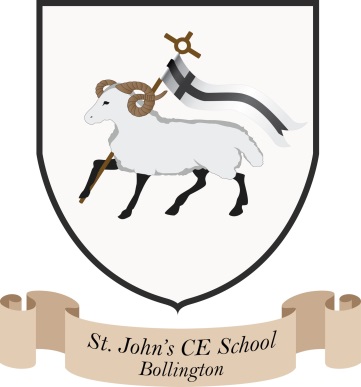 Where talent growsHead Teacher: Mrs M. WalkerHead of Teaching, Learning and Assessment: Mrs E. Watson “Whatever you do, work at it with all your heart, as working for the Lord” Colossians 3:23Stress Management CONTENTS1. INTRODUCTION											22. DEFINITIONS											                23. POLICY												24. RESPONSIBILITIES											25. STRESS RISK ASSESSMENT										46. TRAINING												57. REFERENCES												58. EVALUATION AND REVIEW										5APPENDIX ONE – SIGNS AND SYMPTOMS OF STRESS								6APPENDIX TWO – CAUSES OF STRESS									7APPENDIX THREE – FIVE STEPS TO A RISK ASSESSMENT							8APPENDIX FOUR – DEPARTMENTAL RISK ASSESSMENT TEMPLATE						10APPENDIX FIVE – INDIVIDUAL STRESS RISK ASSESSMENT TEMPALTE						13introductionCheshire East Council is committed to protecting the health, safety and welfare of employees and will seek to identify and reduce workplace stressors.DefinitionSThe Health and Safety Executive define stress as:“The adverse reaction people have to excessive pressure or other types of demand placed on them”. This makes an important distinction between pressure, which can be a positive state if managed correctly, and stress, which can be detrimental to health Stress is not considered to be a disease or diagnosable illness.  It is a response to being under pressure which is perceived to be excessive, and it affects behaviour, emotions, thinking and actions.  Stress affects everybody differently.It must be recognised that too much stress can lead to physical and mental fatigue, with a consequential reduction in an employee’s immunity that can result in illness.PolicyCheshire East Council will:Identify workplace stressors and include these in general risk assessments. Where appropriate, specific stress risk assessments will be undertaken to eliminate stress or control the risks from stress. All risk assessments will be regularly reviewed.Consult with Trade Union Safety Representatives on all proposed actions relating to the prevention of workplace stress.Provide training for all Managers and Supervisory staff in good management practices.Provide confidential counselling for staff affected by stress caused by either work or external factors.Provide adequate resources to enable managers to implement the recommendations of any stress risk assessment conducted in line with the Council’s stress management strategy.ResponsibiLItiesManagersTo conduct and implement recommendations of risk assessments within their jurisdiction.Ensure good communication between management and staff, particularly where there are organisational and procedural changes.Ensure staff is fully trained to discharge their duties.Ensure staff is provided with meaningful developmental opportunities.Monitor workloads to ensure that people are not overloaded.Monitor working hours and overtime to ensure that staff is not overworking.Monitor holidays to ensure that staff is taking their full entitlement.Attend training in good management practice and health and safety, as appropriate.Ensure that bullying and harassment is not tolerated within their jurisdiction.Be vigilant and offer additional support to a member of staff who is experiencing stress outside work e.g. bereavement or separation.	Occupational HealthTrain and support managers in carrying out stress risk assessments and implementing the required actions.Support individuals who have been off sick with stress and advise their management on a planned return to work.Refer to workplace counsellors or specialist agencies as required.Monitor and review the effectiveness of measures to reduce stress.Inform the employer and the health and safety committee of any changes and developments in the field of stress at work.	Human ResourcesGive guidance to managers on the content and implementation of the stress policy.Help monitor the effectiveness of measures to address stress by collating sickness absence statistics.Advise managers and individuals on training requirements.Provide continuing support to managers and individuals in a changing environment and encourage referral to occupational workplace counsellors where appropriate.	EmployeesRaise issues of concern with Line Manager, Human Resources, Occupational Health or Safety Representative as appropriate.Accept opportunities for counselling when recommended.To work positively with management; to co-operate with their Managers, Human Resources and Occupational Health to seek out solutions to work related issues of concern.   Stress Risk AssessmentThe factors that place employees at risk of developing stress should be assessed in the same way as any other hazard found in the workplace  and can be included as part of general task/job risk assessments.  Managers are only required to assess those hazards which are found in work.  They are not obliged to make searching enquiries of employees as to the causes of any non-work stress.Where work-place stressors are identified, these should be avoided where possible, but where this is not possible, the risk should be reduced as far as is reasonably practicable.Jobs are not expected to be stress risk assessed, because no job should itself be inherently stressful. However each job/task general risk assessment should cover suitable controls if there are inherent hazards likely to cause additional stress i.e. working with violent or aggressive people. The interaction of a person with their job, and how the individual perceives this interaction, can result in stress.  A job may be stressful for one person, but not another, so the key is matching the individual to the job. Where stress manifests itself amongst a group of employees’ managers may wish to assess for stress, the common tasks undertaken by a group of employees using the Departmental Stress Risk Assessment. Whilst the Individual Stress Risk Assessment will be used in the case of an individual employee showing undue signs of stress, whilst at work.There are five steps, which may be used in a formal stress risk assessment, and these are as follows:-Identify if there is a problem.Identify who may be harmed and how.Evaluate the risk.Record findings.Review and revise.An Individual Stress Risk Assessment may be conducted as stand-alone assessment following a referral from occupational health or incorporated into an existing procedure e.g.: return to work interview, supervision interview, staff appraisal etc.To assist the Managers to undertake Stress Risk Assessments proforma’s have been developed and can be found at Appendix 4 - Departmental Stress Risk Assessment and Appendix 5 - Individual Stress Risk Assessment. The risk assessment forms are based on the HSE six stressors and the Manager should answer yes, no or unsure for each question. The Manager in consultation with the employee(s) should then identify what action will be taken, by whom and by when, in order to resolve the issues identified.TrainingHuman Resources and the Corporate Health and Safety Team/Occupational Health will arrange training for Managers on recognising the signs and symptoms of stress within their teams, and how to carry out a stress risk assessment, where necessary.Stress Awareness Sessions / Managing Personal Stress Sessions should also be held as appropriate for employees, which covers how to identify and manage personal/work stress.Additionally Cheshire East Council may commission specialist training via Occupational Health where required. REFERENCESIn compiling this policy, the following documents have been referred to:HSE Guidance Note – HSG65HSE Guidance Note – HSE INDG163 – Five Steps To A Risk AssessmentsHSE Guidance Note – HSG 218 - Tackling Work Related StressHSE Information Leaflet. - Working Together To Reduce Stress At Work – A Guide For EmployeesHSE Information Leaflet – Tackling Stress: The Management Standards ApproachHSE Information Leaflet - Real Solutions Real People8	 EVALUATION AND REVIEWThis document shall be monitored, and reviewed biennially (or more frequently as necessary) to evaluate its effectiveness. The review will ensure that the documents comply with statutory requirements and corporate policy. After this review, the document’s issue and next review dates will be amended.APPENDIX ONE – SIGNS AND SYMPTOMS OF STRESSAppendix Two – causes of stressAPPENDIX THREE – five steps to a risk assessmentSTEP 1 – INDENTIFY THE HAZARDS.According to the Health and Safety Executive’s commissioned research, major causes of stress can be catergorised into six key areas – DemandsControlSupportRelationshipsRoleChangeThe rationale being that if these are not managed effectively in an organization, then staff are at risk of suffering from work-related stress.It is therefore important that all employees are familiar with and understand these stressors.Most of the arrangements that will assist Managers to identify, control and manage workplace stressors, should already be in place these should include:Induction programmesInformal discussions between managers and staff.Regular team meeting – such as team briefing sessions.Staff appraisal and/or supervision sessions.Performance measures e.g. an employee performing below expectations.Training and development.General Risk Assessments.Sickness absence monitoring.Return to work interviews.Exit interviews and staff turn-over rates.Managers may find from using the above methods that they can determine if there is a problem before or as it becomes apparent.STEP TWO – IDENTIFY WHO MAY BE HARMED AND HOW.No employee is immune from work-related stress (pressure) and no job is stress-free (pressure-free), however some individuals may be more vulnerable at certain times when they are facing other stressors, which may or may not be work-related.Exposure to the stressors identified in step one may create a risk when the pressure from one or more stressor exceeds the individual’s ability to cope.  Other factors may lead to increased vulnerability, such as wider organisational change or restructuring, or personal issues such as bereavement, relationship breakdown, health issues etc.STEP THREE – EVALUATE THE RISK.Each of the potential key areas or stressors identified in step one should now be evaluated by determining:Whether there are preventative measures already in place to control the risk.Whether these are sufficient to control the risk to an acceptable level.If the risks are still too high, what more can be done to reduce the risks to an acceptable level.As outlined in step one, some of the issues that may require consideration are as follows:Demands:	Workload (too much or too little), work patterns, and the work environment and including guidance on what should be happening.Control:	Lack of control over the job, including responsibility, ability to delegate and development of decision making.Support:	From line management and colleagues – a sense of belonging within the Council as a whole, employees new to the role and issues relating to individual strengths, team-working and work-life balance.Relationships:	Conflict within teams and across departments, bullying and harassment, systems for responding to any individual concerns. Does the council promotes positive behaviors and ensures fairness?Role:	Employees understand what is expected of them and how their role fits in with other colleagues.  Realistic goals, targets and clear objectives in line with the authorities’ aims and objectives.Change:	Change and how it is managed and communicated through the Council.STEP FOUR – RECORD YOUR FINDINGS.Work with employees to decide on improvement targets and actions.  Develop action plans in consultation with employees and their representatives.  The record may be on paper or stored electronically, but must be retrievable and available for inspection.  It must be remembered though that confidentially of individual details must be respected. Risk assessment templates are available (Appendix 4 and Appendix 5).STEP FIVE – REVIEW AND REVISE.Risk assessments must be reviewed when circumstances change or if there is other evidence that the assessment is no longer valid.  It will depend upon the adequacy and effectiveness of the controls in place, and should be reactive to any changes in relation to the factors involved, such as changes in the duties attached to the post, a different post holder or other changes that may have an impact.Although the risk assessment process takes a collective, proactive approach, individual differences and problems will exist.  Managers therefore need to develop rapport with staff through regular meetings and informal chats.  They need to be familiar with where to go for help and what to do to help an individual if the need arises.  Employees also need to be encouraged to raise concerns and need to be informed of where they can go for help.Appendix four – departmental stress risk ASSESSMENT template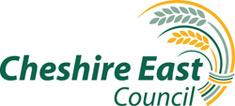 Factors ticked as ‘disagree’ or ‘unsure’ must now have an action to address them.Signed: ……………………………………………………………………		Date: ……………………………………………………….............Appendix fIVE – INDIVIDUAL stress risk ASSESSMENT templateFactors ticked as ‘agree’ or ‘unsure’ must now have an action to address them.Date: March 2023Possible Signs and Symptoms of Stress.Possible Signs and Symptoms of Stress.Possible Signs and Symptoms of Stress.Possible Signs and Symptoms of Stress.PhysicalMentalBehaviouralEmotionalHeadaches/Migraines/ Dizziness/Blurred VisionTearfulnessGastrointestinal e.g. Constipation, Diarrhoea, Indigestion, Nausea.Unexplained weight gain or lossBack Pain – aching neck and shouldersChest pain – palpitations, breathlessnessEdginess/inability to relaxDepressed immune system e.g. frequent infections, allergies, and recurrence of previous infections.Skin rashesTirednessAlteration of the menstrual pattern in women.Raised heart rateIncreased sweatingFainting.Difficulty in concentrating.Poor memory.Persistent negative thoughts.Excessive worry.Making mistakes.Inability to make decisions and hasty decisions.Diminished or exaggerated fantasy life.Lack of attention to detail.Unsociable and anti-social behaviour.More accident-prone.Erratic behaviour and driving.Covering up mistakes by lying.Poor appearance.Reduced reaction times.Eating disorders.Excessive smoking/ drinking.  Use of drugs.Reduced work productivity.Taking work home/ working longer hours.Difficulty in sleeping/ Change in sleep pattern.Inability to deal with normal everyday tasks.Too busy to relax.Weepiness.Loss of interest in sex.Withdrawal from supportive relationships.Impaired speechNervous laughterLow mood state.Irritable.Mood swings.Lack of motivation and enthusiasm.Reduced self-esteem.Feelings of futility, cynicism, suspicion and alienation.Loss of confidence.Anxiety.Worrying more.Feeling of helplessness.Lack of concentration.Withdrawal into daydreams.Feeling tense.Depression or general unhappiness.Possible Causes of Stress.Possible Causes of Stress.Work RelatedNon-Work RelatedResponsibility.Work LoadConflict/Relationships with Colleagues.Career Development.Job Threat/Security.Organisational Culture.Organisational Structure.Organisational Change.Job Change/Redeployment.Morale.Autonomy over work.Participation.Harassment and Bullying.Violence/Verbal AbuseAmbiguity of job role.Shift Work.Poor Working Environment.Excessive Working Hours.Lone Working.Discrimination.Financial Stability.Caring Responsibilities.Death of Close Relative/Partner/Friend.Relationship Breakdown.Moving House.Family Problems.Alcohol or Substance Misuse.Domestic Violence.Name of assessor:Position of assessor:Department:Job title:Date of assessment:Review date:Key Area / StressorSample Occupational Hazards (Generic List of Stressors)AgreeDisagreeUn-sureRequired action / commentsBy WhoBy WhenDoneSupport -1Is sickness absence monitored for signs of stress related illness?Support -2Is annual leave monitored to ensure that staff take their entitlement?Support -3Are staff discouraged from working excessive hours?Support -4Are reports of stress taken seriously and action taken?Support -5Are there good communication channels set up so that staff are kept well informed?Support -6Is there a feedback process in place for staff comments and/or complaints?Support -7Do informal discussion between Managers and Staff take place?Support -8Are staff aware of the services of Occupational Health Unit?Support -9Is there a process for analysing skills and competence?Support -10Do staff undertake stress awareness training?Demands 11Does the recruitment process correctly match skills, and ability to the job?Demands 12Is the allocation of work and duties monitored?Demands 13Is induction and job change training given?Demands 14Are working hours agreed on recruitment?Demands 15Do staff understand the reasons for temporary increases in work?Demands 16Is there a monitoring system for working environment factors? (noise, vibration, ventilation, humidity etc.)Demands 17Are there adequate resources to do the required work?Demands 18Is sufficient, suitable equipment available for all jobs?Control -  19Is a job design process, including evaluation, followed for new jobs?Control -  20Are the Working Time Regulations complied with and work patterns controlled? Control -  21Where possible do staff get an opportunity to plan their own work?Control -  22Are staff involved in the Generic Risk Assessment process to highlight any stressors involved in the task?Control -  23Is there an element of flexibility in duty allocation and hours of work?Control -  24Is there a leadership feedback process?Control -  25Do management and staff get together regularly to make decisions on how work problems should be tackled?Change – 26Are staff consulted and involved in changes that may affect them?Change – 27Is ‘change’ risk assessed in terms of the impact on health and safety?Relationships – 28Are staff aware of the policy on bullying / harassment?Relationships – 29Are staff aware of the drug / alcohol policy?Relationships – 30Is the equal opportunities policy complied with?Relationships – 31Is the attendance procedure used correctly?Role - 32Do all staff have clear job descriptions?Role - 33Is the staff appraisal process followed correctly?Role - 34Is there a process for analysing skills and competence?Role - 35Is the correct training available for all jobs?Role - 36Has the process for training and career development been explained to staff?Role - 37Is there a process for transfers and/or promotions?Name of assessor:Position of assessor:Name of employee at risk:Job title:Date of assessment:Review date:Key Area / StressorSample Occupational Hazards (Generic List of Stressors)AgreeDisagreeUn-sureRequired action / commentsBy WhoBy WhenDoneDemands – 1Different groups at work demand things from me, which are hard to combineDemands – 2I have unachievable deadlinesDemands – 3I have to work very intensivelyDemands – 4I have to neglect some tasks because I have too much too doDemands – 5I am unable to take sufficient breaksDemands – 6I am pressured to work long hoursDemands – 7I have to work very fastDemands – 8I have unrealistic time pressuresDemands – 9I don’t feel challenged by the work I doDemands – 10My skills and abilities are not matched to my roleDemands – 11I am not encouraged to use my initiativeDemands – 12I don’t have sufficient resources for the workload13I work in a hazardous physical environment14The allocation of work is not monitored by my Manager15I have not received induction and job specific training16My working hours were not agreed on recruitment17I do not understand the reasons for temporary increases in work18There are problems with my working environment (noise, vibration, ventilation, humidity etc)Control – 19I don’t have control over the pace of my workControl – 20I cannot choose what I do at workControl – 21I cannot choose how I do my workControl – 22I cannot choose when I take a breakControl – 23I don’t have control over the way I workControl – 24I cannot delegate tasksChange –25When changes are made at work I am unclear as to how they will work out in practiceChange –26I have not been consulted about changes, which will affect my workChange –27I don’t have sufficient opportunity to question Managers about changes at workChange –28I don’t know how to raise my concerns about changeChange –29I am not aware of the timetable for changes, which are taking placeSupport – 30If my work gets difficult I don’t know who to ask for helpSupport – 31I don’t receive constructive feedback on the work that I doSupport – 32I don’t feel I can rely on my Line Manager to help me with a work problemSupport – 33I don’t receive the respect at work I deserve from my colleaguesSupport – 34I don’t feel able to talk to my Manager about something that has upset me at workSupport – 35My colleagues are not willing to listen to my work related problemsSupport – 36I don’t feel able to talk to my Manager, if I have a problem at workSupport – 37I don’t feel able to talk to my colleagues if I have a problem at workSupport – 38I don’t feel supported through emotionally demanding workSupport – 39I feel isolated / lonely at workSupport – 40I don’t feel appropriately trained for my roleSupport – 41My individual work preferences are not supportedRelationship-s42I am subject to bullyingRelationship-s43I am subject to unacceptable behaviours at work e.g. abusive languages, threats of violenceRelationship-s44I am subject to harassment attributed to gender, race, colour, religion, ethnic origin or disabilityRelationship-s45I don’t know how to report bullying and harassmentRelationship-s46Relationships at work are strainedRelationship-s47There is friction / anger between colleagues in the teamRelationship-s48I don’t feel able to resolve conflict situations when they ariseRelationship-s49My relationships at work are inhibited by working aloneRole – 50I am unclear what is expected of me at workRole – 51I am unsure how to go about getting my job doneRole – 52I am unclear what my duties and responsibilities areRole – 53I am unsure about the goals and objectives for my departmentRole – 54I don’t understand how my work fits into the overall aims of the CouncilRole – 55I have not had an appraisal / review in the last 12 monthsRole – 56I do not have a job descriptionAdditional factors particularly relevant to the individual’s situation57Ill health is affecting my capacity to workAdditional factors particularly relevant to the individual’s situation58I am (or have previously) suffered from stress related illnessAdditional factors particularly relevant to the individual’s situation59I do not take my annual leave entitlementAdditional factors particularly relevant to the individual’s situation60If you report that you are suffering from stress, is action taken?Additional factors particularly relevant to the individual’s situation61I represent a minority (ethnic, gender, sexual orientation)Additional factors particularly relevant to the individual’s situation62Current life events are affecting my ability to functionAdditional factors particularly relevant to the individual’s situation63I have a lack of social support outside of workAdditional factors particularly relevant to the individual’s situation64I am not aware of the feedback process in place for your comments and / or complaintsAdditional factors particularly relevant to the individual’s situation65I am not aware of the process for transfer or promotionAdditional factors particularly relevant to the individual’s situation66I am not aware of the services of the Occupational Health Unit